DEFINICIÓN DE INNOVACIÓN: Introducción de un nuevo, o significativamente mejorado, producto, proceso o servicio para el aumento de la productividad.  La innovación puede ser a nivel nacional o internacional.CAPITAL SEMILLA: La SENACYT podrá otorgar el subsidio económico a estudiantes universitarios que postulen ideas innovadoras con base tecnológica.  Al final de los nueve (9) meses, los proponentes deben tener un prototipo funcional.  Preferible, pero no indispensable, que estas ideas innovadoras tengan potencial de exportación.BASE TECNOLÓGICA: Proyectos concebidos por la utilización del conocimiento científico, tecnológico y con un alto nivel de innovación para la creación de nuevos productos, procesos o servicios.SERVICIOS MINIMOS QUE DEBE BRINDAR UN MENTOR EN LOS PROYECTOS DE CAPITAL SEMILLA: Asesoría, acompañamiento, desarrollo de capacidades para la elaboración de estrategias empresariales, estrategias técnicas y financieras para lograr la sostenibilidad de los proyectosNota: Todos los campos son obligatoriosIDENTIFICACION DEL EMPRENDIMIENTODATOS DEL LÍDER DEL EMPRENDIMIENTOANEXOSNota: Los anexos son documentos obligatorios que deberán ser adjuntados al Formulario de Presentación de Propuesta, estos documentos sustentan técnica y financieramente el proyecto.Punto 1: Presentar un pitch de 2 minutos que describa su emprendimiento y responda las siguientes preguntas:Antecedentes del emprendimientoDescriba brevemente su emprendimiento¿Qué problema resuelve su emprendimiento?Ante el problema anteriormente presentado, ¿cuál es la solución?Análisis del mercado - ¿Cuál es el público meta?Análisis de la competencia¿Cuáles son las capacidades académicas y/o técnicas y/o experiencia que tiene el equipo que lo acompaña para desarrollar el emprendimiento?¿Cuál es la innovación del emprendimiento?Cuál es la propuesta de valor: en qué se diferencia su proyecto de otras iniciativas similares, quién es su competencia, qué impacto va a producir a nivel de país, mercados internacionales, ambiente, sociedadEl video debe ser adjuntado en la plataforma Cenit Punto 1: Lean canvas Utilice la herramienta de lean canvas para demostrar la validación del problema y su solución.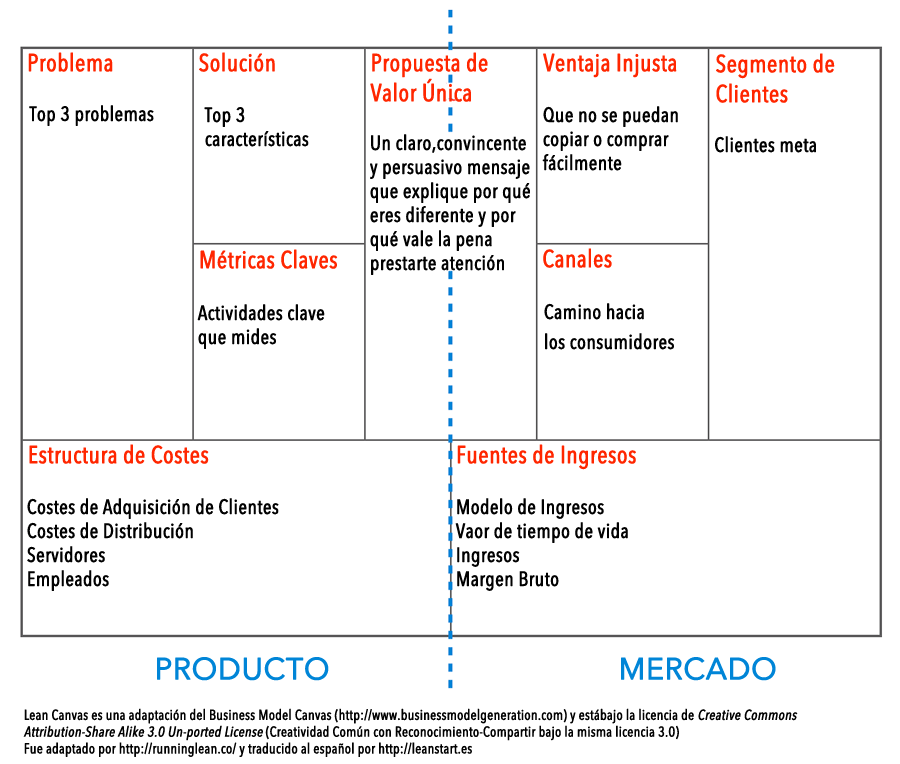 Punto 2: Plan de negociosPunto 3: Completar la siguiente tabla con los datos de los integrantes del equipo emprendedor:Nota: Este formato de cuadro es obligatorioPunto 4: Completar la siguiente tabla con los datos de subcontrataciones propuestas para la ejecución exitosa del emprendimiento.  (En este cuadro se debe incluir el mentor):Nota: Este formato de cuadro es obligatorioPunto 1: Objetivo GeneralPunto 2: Objetivos TécnicosPunto 3: Metodología Punto 4: Cronograma de trabajoComplete el siguiente cuadro, con las actividades a realizar durante la ejecución del proyecto y el o los meses en los que se desarrollarán las actividades descritas.  El cuadro debe comprender varias etapas y recuerde que tiene hasta nueve (9) meses para el desarrollo de su emprendimiento.Nota: Este formato de cuadro es obligatorioPunto 5: Descripción de las actividades, resultados, plazos e indicadores para la ejecución exitosa del emprendimientoEl cuadro debe comprender varias etapas y recuerde que tiene hasta nueve (9) meses para el desarrollo de su emprendimiento.Nota: Este formato de cuadro es obligatorioPunto 1: Indicadores Económicos del emprendimientoPresentación de los indicadores económicos y financierosFlujo de CajaValor Presente Neto, VAN La Tasa Interna de Retorno, TIRPunto 2: Subcontratos para personal no disponible, incluyendo estudiantes, asistentes, asesores y especialistasDetalle el monto que se le pagará al personal no disponible en su emprendimiento.Nota: Este formato de cuadro es obligatorioPunto 3: PresupuestoPresentación del presupuesto de forma detallada, indicando los aportes de la SENACYT y la empresa. La presentación de este presupuesto deberá guardar una relación directa con la formulación de las actividades presentadas en el punto 5 de este anexo.  Los rubros de gastos permitidos están descritos en Capítulo 8, Artículo 49 del Reglamento de Contrataciones por Mérito de SENACYT Resolución 191 de 31 de julio de 2017.  Recuerde incluir el monto destinado al proceso de incubación.El cuadro debe comprender varias etapas y recuerde que tiene hasta nueve (9) meses para el desarrollo de su emprendimiento.Nota: Este formato de cuadro es obligatorioResumen presupuestario del emprendimientoNota: Este formato de cuadro es obligatorioFORMULARIO DE PRESENTACIÓN DE PROPUESTAPROGRAMA DE INNOVACIÓN EMPRESARIALCONVOCATORIA PÚBLICA PROYECTO INNOVATEC 2019 CAPITAL SEMILLACONVOCATORIAPública Proyecto Innovatec 2019 Capital SemillaCODIGO (USO EXCLUSIVO DE LA SENACYT)NOMBRE DEL EMPRENDIMIENTOÁREA TEMÁTICA(Escoger 1 sola área temática)CONTRIBUCIÓN SOLICITADAPLAZO DE EJECUCIÓNPERFIL DEL MENTORNOMBRE DEL LÍDER DEL EMPRENDIMIENTOCÉDULA DEL LÍDER DEL EMPRENDIMIENTOAÑO QUE CURSACARRERA UNIVERSITARIA QUE CURSATELÉFONO FIJOCELULARPROVINCIA (EN DONDE SE DESARROLLARÁ EL EMPRENDIMIENTO)CORREO ELECTRÓNICOANEXO 1VIDEO DE PITCH ANEXO 2DESCRIPCIÓN DEL EMPRENDIMIENTODefine claramente tu emprendimiento (Describe el producto, servicio o proceso propuesto, explica claramente, cuál es el problema, cuál es la solución, la solución propuesta es la más adecuada y/o eficiente, qué vendes, cómo invertirás los fondos recibidos de SENACYT): Redacta el análisis de tu mercado: Redacta el análisis de tu competencia: Explique su estrategia de marketing o ventas: Cuál es la propuesta de valor: en qué se diferencia su proyecto de otras iniciativas similares, quién es su competencia, qué impacto va a producir a nivel de país, mercados internacionales, ambiente, sociedad: NombreEspecialidad y/o experiencia y/o capacidades técnicasRol en el emprendimientoHoras disponibles en los nueve (9) meses para trabajar en el emprendimientoNombre/EmpresaEspecialidad y/o experiencia y/o capacidades técnicasActividad a realizar en el emprendimientoHoras que dedicará en el emprendimientoANEXO 3FORMULACIÓN TÉCNICA DEL EMPRENDIMIENTO Y PRESUPUESTOObjetivo General (Mencionar brevemente el objetivo general del proyecto):Objetivos Técnicos (Mencionar los objetivos técnicos identificados y la descripción de cada uno): Detalle qué pasos seguirá para la creación del prototipo: ActividadesMes 1Mes 2Mes 3Mes 4Mes 5Mes 6Mes 7Mes 8Mes 9OBJETIVOS DE LA ETAPADESCRIPCIÓNACTIVIDADES A REALIZAR PARA ALCANZAR RESULTADOSRESULTADO ESPERADODURACIÓNINDICADOREjemplo: El objetivo de la etapa es analizar la situación o el tema X.  Ejemplo: Se realiza una encuesta basada en el método DELPHI, etc. Ejemplo: 1. Diseñar la encuesta. 2. Implementarla en la comunidad X. 3. Analizar los resultados. Ejemplo: Conocer las opiniones de las personas de la comunidad X, en relación con el tema X.   Ejemplo: X tiempo (semanas/ meses) Ejemplo: al menos 50 personas encuestadas. Informe de la encuesta completado. ANEXO 3FORMULACIÓN FINANCIERA DEL EMPRENDIMIENTONombre/EmpresaHoras en el proyectoAporte SENACYTAporte PROPONENTETotal GastoTotal aportes:RUBRO DE GASTOSegún se detalla en la Resolución 191 de 31 de julio de 2017 DESCRIPCION DEL GASTOAporte SENACYTAporte PROPONENTETOTALTotalDistribución de las etapasAporte SENACYTAporte ProponenteTOTALEtapa IEtapa IITOTAL